Free poster printing services are available for student research and creative inquiry projects for students in departments that do not have their own poster printer.Instructions: Complete this form and submit this form and a PowerPoint file of your poster with the subject line “Poster Request” to osr@longwood.edu. You will receive a notification email when your poster is ready for pickup. Poster Requirements:  We can print any size poster as long as one of the dimensions (length or width) does not exceed 36in. Common poster sizes are 30 in. X 40 in. or 36 in. X 48 in. For Longwood’s Fall and Spring Student Showcase events, the maximum allowable poster size is 30in. x 40in.OSR will print posters in color however please use a white background on your poster to save ink.Please submit your poster 5 business days before the pickup date to allow for printing.STUDENT INFORMATION (add more lines as needed)POSTER INFORMATIONACKNOWLEDGEMENTS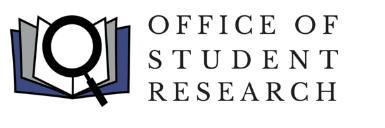 POSTER PRINTING REQUEST FORMNameUndergraduate or Graduate Student?Undergraduate or Graduate Student?DepartmentEmailCo-researcher #1Undergraduate or Graduate Student?Undergraduate or Graduate Student?Undergraduate or Graduate Student?DepartmentEmailCo-Researcher #2Undergraduate or Graduate Student?Undergraduate or Graduate Student?Undergraduate or Graduate Student?DepartmentEmailFaculty MentorEmailTitle of posterPickup DateIs the poster for a class or independent research? State the course number and name for a class, or discipline for research.Is the poster for a class or independent research? State the course number and name for a class, or discipline for research.___ Class___ Independent ResearchIs the poster for a research conference/event? If yes, state the name, date and location of conference.Is the poster for a research conference/event? If yes, state the name, date and location of conference.___ Yes___ NoPoster Size (indicate poster dimensions (width x length))Poster Size (indicate poster dimensions (width x length))Poster Size (indicate poster dimensions (width x length))Poster Size (indicate poster dimensions (width x length))I understand that by submitting my poster for printing by the Office of Student Research, the poster will be printed if it meets the formatting requirements. The poster may be returned for revisions, which may affect pickup times.  Signature                                                                                                                                                        DateI understand that by submitting my poster for printing by the Office of Student Research, the poster will be printed if it meets the formatting requirements. The poster may be returned for revisions, which may affect pickup times.  Signature                                                                                                                                                        DateI understand that by submitting my poster for printing by the Office of Student Research, the poster will be printed if it meets the formatting requirements. The poster may be returned for revisions, which may affect pickup times.  Signature                                                                                                                                                        DateFOR OFFICE USE ONLYFOR OFFICE USE ONLYFOR OFFICE USE ONLYDate ReceivedSubmission Type___ Original submission___ Revised submissionPrinting Approval___ Approved___ Returned Reason:Date PrintedPickup ConfirmationPickup ConfirmationSignatureDate